УКРАЇНАКАЛУСЬКА МІСЬКА РАДАВИКОНАВЧИЙ КОМІТЕТРІШЕННЯвід___________№_______Про організацію  та  проведення громадських  робіт в Калуській міській територіальній громаді на 2023 рік         Керуючись Законом України «Про місцеве самоврядування в Україні», відповідно до статті 31 Закону України від 05.07.2012 № 5067-VI «Про зайнятість населення», зі змінами від 05.03.2015 №245-VIII, Порядку організації громадських та інших робіт тимчасового характеру, затвердженого постановою Кабінету Міністрів України від 20.03.2013  №175, зі змінами від 29.07.2015 № 541 та з метою  надання  додаткової соціальної підтримки і забезпечення тимчасової зайнятості безробітних та інших категорій осіб, беручи до уваги лист звернення Калуської філії Івано-Франківського обласного центру зайнятості від  16.01.2023  за № 146  -15.2/25-23, виконавчий комітет міської радиВ И Р І Ш И В:1.	Затвердити види громадських робіт, які відповідають потребам Калуської міської територіальної громади  та сприяють її соціальному розвитку згідно з додатком 1.2.	Затвердити перелік підприємств, установ та організацій Калуської міської територіальної громади  для організації  громадських робіт згідно з додатком 2.3.	Рекомендувати керівникам підприємств, установ та організацій, зазначених в п.2:3.1.  Укласти відповідні договори про спільну діяльність з організації громадських  робіт з Калуською філією Івано-Франківського обласного центру зайнятості .3.2.	Створити тимчасові робочі місця за визначеними видами таких робіт згідно п.1.4.	Фінансування організації громадських робіт здійснювати за рахунок  коштів місцевого  бюджету та/або  коштів Фонду загальнообов’язкового державного соціального  страхування на випадок безробіття та інших не заборонених  законодавством  джерел.5.	Контроль за виконанням цього рішення покласти на  заступника міського голови з питань діяльності виконавчих органів міської ради  Богдана  Білецького.Міський голова                                                                           Андрій   НАЙДА              Додаток 1                   до рішення виконавчого                       комітету міської  ради                                                                        від  ____________№______  Перелік                   видів  громадських  робіт, які відповідають потребам                        Калуської міської територіальної громади  та сприяють її                                                                                             соціальному  розвиткуБлагоустрій територій з метою ліквідації незаконних сміттєзвалищ, прибирання твердих побутових відходів.Впорядкування місць поховання, меморіалів захисників Вітчизни, кладовищ.Впорядкування придорожніх смуг, озеленення територій населених пунктів, зон відпочинку. Будівельні та ремонтні роботи на об’єктах соціальної сфери.5.      Робота із соціально вразливими верствами населення. Інші роботи соціального напрямку.6.      Супровід осіб з інвалідністю по зору.Керуючий справами виконкому                                                Олег Савка                                                                                 		              Додаток 2                    до рішення виконавчого                        комітету  міської ради                                                                             від _________№ ________                                                Перелікпідприємств, установ, організацій  Калуської міської територіальної громади  для організації  громадських робіт 1.    Комунальне підприємство «Калушавтодор» Калуської міської ради. 2.   Комунальне підприємство «Міський парк культури і відпочинку ім.Івана Франка». 3.    Комунальне  підприємство «Ритуальна служба» Калуської міської ради. 4.    Комунальне підприємство «Екоресурс» Калуської міської ради. 5.     Калуський міський центр соціальних служб.           6. Територіальний центр соціального обслуговування м.Калуша.Керуючий справами виконкому                                                Олег Савка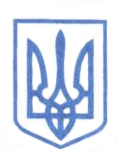 